The Five-Number SummaryWe often are interested in how much spread there is in a data set. The spread, or variability, of data describes how far apart the data values are. A set of statistics that help us see the amount of spread in a data set is the five-number summary. The five-number summary consists of the minimum, Q1, median, Q3, and maximum. Q1 and Q3 are the first and third quartiles. The median equals Q2. Quartiles divide a data set into four quarters. 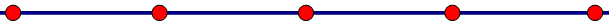 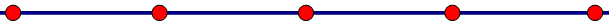 To create the five-number summary of a data set, start by ordering the data set into increasing or decreasing order. Then, find the median (middle) of your data set. The median divides the data set into two halves. To find the quartiles, find the median of the lower half and find the median of the upper half. Example: 	Below are the arm-spans (in cm) of 15 Algebra I students:          148   152   152   152   154   154   154   162   163   164   164   170   172   180   181Solution:	The data values are already ordered. There are an odd number of values, so the median is the middle number in the list.  The lower half and upper half are shown in boxes. Each half has 7 data values. The median of the lower half is 152, and the median of the upper half is 170.148   152   152   152   154   154   154   162   163   164   164   170   172   180   181                   Median of the lower half (Q1)			Median of the upper half (Q3)				   Middle of the data set (Median = Q2)Use the statistics above and the minimum and maximum to complete the table.Find the five-number summary for the maximum wind speeds of the named hurricanes in 2005.Write the maximum wind speeds in increasing order.Fill in the five-number summary.Rules for Finding the Median & QuartilesWhen you have an even number of data values, the median equals the average of the middle two numbers. If the lower half and upper half of the data set also have an even number of values, Q1 and Q3 will be the average of the middle two numbers in the lower half and upper half, respectively.  Find the five-number summary of the speeds of the land animals below.Write the speeds in increasing order.Fill in the five-number summary.The following table lists the top 25 all-time highest grossing movies as of 9/16/11. Find the five-number summary of the 25 highest box office revenues (in millions of dollars). Write the movie revenues in increasing order.Fill in the five-number summary.minimumQ1medianQ3maximumArm-spansNameMax Wind Speed(mph)NameMax Wind Speed(mph)Cindy75Philippe80Dennis150Rita180Emily160Stan80Irene105Vince75Katrina175Wilma185Maria115Beta115Nate90Epsilon85Ophelia85minimumQ1median Q3maximumMaximumWind SpeedsLand AnimalsSpeed (mph)Cheetah70Pronghorn antelope61Thomson’s gazelle50Quarter horse48Elk45Coyote43Ostrich40Greyhound39Rabbit(domestic)35Giraffe32Reindeer32Cat(domestic)30Grizzly bear30White-tailed deer30Human28Elephant25Black mamba snake20Squirrel12Pig (domestic)11Chicken9minimumQ1median Q3maximumSpeeds of Land Animals#Movie Title and Year$#Movie Title and Year$$1Avatar (2009)76114The Lord of the Rings: Return of King (2003)3773772Titanic (1997)60115Spider-Man 2 (2004)3733733The Dark Knight (2008)53316The Passion of the Christ (2004)3703704Star Wars: Episode IV (1977)46117Jurassic Park (1993)3573575Shrek 2 (2004)43618Transformers: Dark of the Moon (2011)3513516E.T.: The Extra-Terrestrial (1982)43519The Lord of the Rings: 2 Towers (2002)3403407Star Wars: Episode I (1999)43120Finding Nemo (2003)3403408Pirates of the Caribbean (2006)42321Spider-Man 3 (2007)3373379Toy Story 3 (2010)41522Alice in Wonderland (2010)33433410Spider-Man (2002)40423Forrest Gump (1994)33033011Transformers (2009)40224The Lion King (1994)32832812Star Wars: Episode III (2005)38025Shrek the Third (2007)32132113Harry Potter - Deathly Hallows (2011)377minimumQ1median Q3maximumMovie Revenues(in millions)